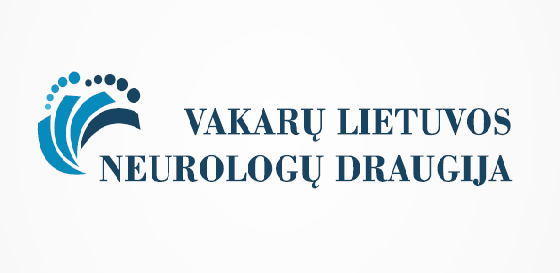 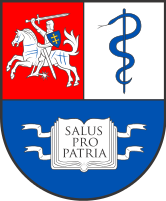 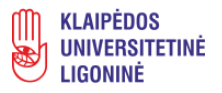 MOKSLINĖ  KONFERENCIJA „Kontroversijos neurologijoje - 2019: Neuroinfekcijos“Maloniai kviečiame Jus dalyvauti LSMU fiziologijos ir farmakologijos instituto, Klaipėdos universitetinės ligoninės ir Vakarų Lietuvos neurologų draugijos rengiamoje mokslinėje konferencijoje „Kontroversijos neurologijoje 2019: Neuroinfekcijos ”.Konferencija skiriama visų specialybių gydytojams ir slaugytojoms. Konferencija vyks 2019 m. gruodžio 5  dieną, Amberton Hotel Klaipėda, Naujojo Sodo g. 1, Klaipėda. Konferencijos dalyviams bus išduodami 6 val. profesinės kvalifikacijos kėlimo pažymėjimai.Užsiregistravus iki gruodžio 1d. dalyvio mokestis 5 EUR, vėliau -  10 EUR.Išankstinė registracija el. paštu lmalciene@vneurologija.lt. Registracijos mokestį galite pervesti iki gruodžio 1 d. į sąskaitą LT037300010151328926, Vakarų Lietuvos neurologų draugija.						Programa11.00-12.00 Dalyvių  registracija12.00-12.45 Dalia Adukauskienė „Infekcijų diagnostikos ir racionalios empirinės antibiotikų terapijos principai“12.45-13.30 Dalia Adukauskienė „Plačiausio spektro antibiotikai neuroinfekcijoms gydyti: ar yra riba?“13.30-13.40 Klausimai, diskusijos13.40-14.00 Aleksandras Vilionskis „Ar neurologiniai simptomai - visada neurologinė liga?'' - Ne14.00-14.20 Robertas Badaras „Ar neurologiniai simptomai - visada neurologinė liga?'' - Taip14.20-14.30 Klausimai, diskusijos14.30-15.00 Kavos pertrauka  15.00-15.20 Brigita Šitkauskienė „Infekcija ir imunitetas: kas kaltas dėl ligos?“ 15.20-15.40 Ieva Sereikė „Ar egzistuoja ligos eigą modifikuojančio gydymo ribos sergant išsėtine skleroze?“ - Ne15.40-16.00 Povilas Beliaziūnas „Ar egzistuoja ligos eigą modifikuojančio gydymo ribos sergant išsėtine skleroze?“ - Taip16.00-16.10 Klausimai, diskusijos16.10-16.30 Giedrė Sakalauskienė ,,Antimikrobinių preparatų, skirtų nervų sistemos infekcinėms ligoms gydyti, neurotoksinis poveikis"16.30 Vakarienė.